                                                                                                         проєкт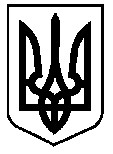 СМІДИНСЬКА СІЛЬСЬКА  РАДАВОЛИНСЬКОЇ ОБЛАСТІВОСЬМЕ СКЛИКАННЯПРОЄКТ РІШЕННЯПро внесення змін до рішення Смідинськоїсільської ради від 24.06.2022 № 17/5 «Про затвердження структури, чисельності працівників закладів загальної середньої освіти Смідинської сільської  ради»         Відповідно до статті 26 Закону України «Про місцеве самоврядування в Україні», наказу Міністерства освіти і науки України від 06.12.2010 року №1205 «Про затвердження Типових штатних нормативів закладів загальної середньої освіти», Смідинська сільська радаВИРІШИЛА:  Внести зміни до пункту 7 додатку 4 рішення сільської ради від 24.06.2022 № 17/5 «Про затвердження структури, чисельності працівників закладів загальної середньої освіти Смідинської сільської  ради», а саме:Змінити кількість штатних одиниць робітника з комплексного обслуговування й ремонту будівель з 0,5 ставки на 1 ставку.Затвердити додаток 4 в новій редакції. Контроль за виконанням цього рішення покласти на постійну комісію з гуманітарних питань.Сільський голова                                                                          Оксана ПІЦИК  Ковальчук ТетянаЗАТВЕРДЖДЕНО                                                                       рішення сільської ради                                                                       від  23.08.2022 №                                                                        Додаток 4СТРУКТУРАТа загальна чисельність працівників  Журавлинської гімназіїСекретар ради                                                                   Віра ПАРИДУБЕЦЬ№ з/пПосадаКількість штатних одиниць1Директор закладу загальної середньої освіти12Заступник директора з навчально-виховної роботи	0,53Педагог-організатор0,54Асистент вчителя3разом55Вчитель закладу загальної середньої освіти14,53разом14,536Бібліотекар0,25разом0,257Робітник з комплексного обслуговування й ремонту будівель18Прибиральник службових приміщень1,679Підсобний робітник110Кухар0,511Машиніст (кочегар) котельні4разом8,17ВСЬОГО27,95